Web Design 1							February 13 - 17Monday, February 13, 2012Get a book and turn to page DW364.Continue reading and completing the steps up through page DW383.Create a new email to Mrs. Badiner (sbadiner@otsegops.org) In the subject line of the email, please write:  Chapter 4 Notes – Part 5Copy and paste the following questions into the body of an email.Explain the purpose for each of the following Input Tag Accessibility Attributes:IDLabelStylePositionAccess KeyTab IndexWhat is the fastest and easiest method to use when adding multiple radio buttons to a form?What should you do if the table extends outside of the form boundaries?Explain what a behavior is:What are behaviors attached to?What is JavaScript?What does Dreamweaver use to write the code after a behavior has been initiated?What are the two form-related behaviors that Dreamweaver provides?When are these behaviors available?What does the Validate Form behavior do?What does the Set Text of Text Field action do?How can additional form validation behaviors be added to Dreamweaver?When you are using form validation, what is the difference between the onBlur event and the onSubmit event?Thoroughly answer each of the questions.Once you have answered all of the questions, click send.Open you Colorado National Parks Index page in your browser & notify Mrs. Badiner that you are ready to have your work graded. Carefully put your textbook back on the cartTuesday, February 14, 2012Complete Dreamweaver Chapter 4 Apply Your Knowledge: Creating a Form for Bryan’s Lawn Service.When you finish, open the index page in your browser and notify Mrs. Badiner that you are ready to have your work graded.After your assignment has been graded, carefully put your textbook back on the cart.Wednesday, February 15, 2012Complete Dreamweaver Chapter 4 In the Lab 1:  Creating a Form for the CandleLight Web Site.  When you finish, open the index page in your browser and notify Mrs. Badiner that you are ready to have your work graded.After your assignment has been graded, carefully put your textbook back on the cart.Thursday, February 16, 2012Complete Dreamweaver Chapter 4 In the Lab 2:  Creating a Form Web Page for the Credit Protection Web Site.When you finish, open the index page in your browser and notify Mrs. Badiner that you are ready to have your work graded.After your assignment has been graded, carefully put your textbook back on the cart.Friday, February 17, 2012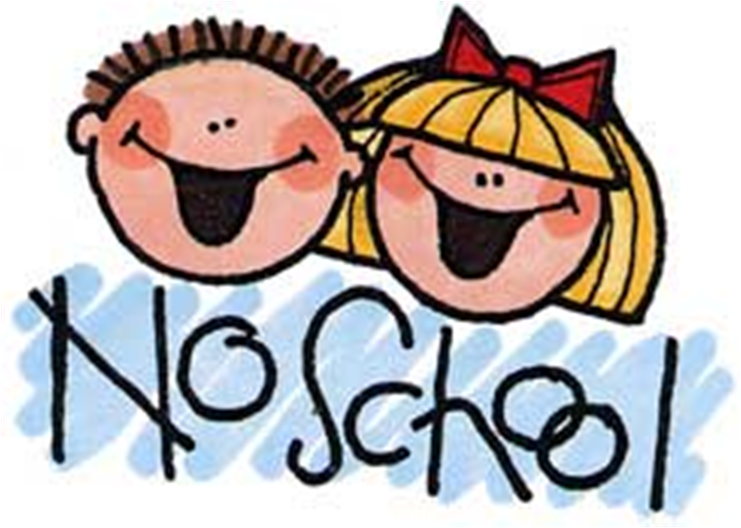 